  MINISTERE DE L’ENSEIGNEMENT SUPERIEUR           DE LA RECHERCHE SCIENTIFIQUE                UNIVERSITE DE MONASTIRECOLE NATIONALE D'INGENIEURS DE MONASTIR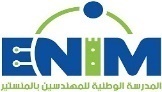 DEMANDE D’INSCRIPTION EN 1EME ANNEE MASTERE DE RECHERCHE EN GENIE MECANIQUEANNEE UNIVERSITAIRE: 2021/2022Le candidat est tenu de remplir soigneusement cette demande.Toute information ou pièce justificative manquante entraîne le rejet du dossier de candidatureLe dernier délai de dépôt du dossier : 23/08/2021ETUDES  UNIVERSITAIRES ANTERIEURESDescription année  par année  des études poursuivies y compris les années d’échec et de report d’inscriptionNuméro de la carte d’identité nationale	/     /     /     /     /     /     /     /     /Pour les étrangers: N° du passeport /     /     /     /     /     /     /     /     / Nationalité ………………….……Nom  ………………………………….…Prénom  …………………………………………..Date de naissance  /     /     /	/     /     /	/     /     /     /     /          Sexe :	Masculin O       Féminin OLieu de naissance: ………………………………...…….Ville  …………………………………..	Etat civil :	Célibataire O 	Marié(e) O 	Divorcé(e) O 	Adresse personnelle :………..………………………………………….………………………………………. Ville: …………………….…   Gouvernorat : ………………………  Code postal	/     /     /     /     / Num. de télé/GSM: /     /     /     /     /     /     /     /     /  E-Mail : …..……………………………………. Profession: ……..…………………………………………….………………………………Employeur: ……………………………..………………………………………………………_______________________________________________________________________________________Baccalauréat ou diplôme équivalentAnnée du Bac  /    /    /    /    /             Session Principale	O             Session de contrôle OSection : …………………..………Mention …………..................Pays d’obtention : ……………………….AnnéeUniv.EtablissementFilièreNiveau d’étudesRésultatSessionMoyenneJe déclare sur l’honneur que les informations fournies sont exactes.................. . Le : .....................Signature du CandidatPIECES A JOINDRE- Copies certifiées conformes de tous les diplômes y compris le Bac. -Copies conformes des relevés des notes de chaque année d'études universitaires ;- Une copie de la carte d’identité nationale/Du Passeport ;- Deux enveloppes timbrées et libellées à l'adresse du candidat.- Deux photos d’identité récentes ;- Un CV bien détaillé ;- Une copie de page de garde de projet de fin d’études ;- En cas d'interruption, il faut joindre toute pièce utile. Si une omission apparaît dans le cursus universitaire, l'année mentionnée sera considérée comme une année d'échec.Prière de remplir la fiche en ligne : www.enim.tn/potailCADRE  RESERVÉ Á LA COMMISSION DE MASTERE  Accord	O                                                                                                        	Refus OObservations : ……………………………………………………….… Monastir le : …………………..  Signature du Responsable : …………………………..………………………………..